№ п/пНаименование товараЕд. изм.Кол-воТехнические, функциональные характеристикиТехнические, функциональные характеристикиТехнические, функциональные характеристики№ п/пНаименование товараЕд. изм.Кол-воПоказатель (наименование комплектующего, технического параметра и т.п.)Показатель (наименование комплектующего, технического параметра и т.п.)Описание, значение1.Песочный дворик №3 ДД-03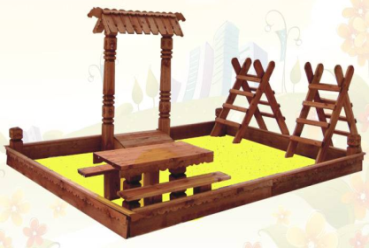 Шт. 11.Песочный дворик №3 ДД-03Шт. 1Высота (мм) Высота (мм) 18001.Песочный дворик №3 ДД-03Шт. 1Длина (мм)Длина (мм)55001.Песочный дворик №3 ДД-03Шт. 1Ширина (мм)Ширина (мм)30001.Песочный дворик №3 ДД-03Шт. 1Применяемые материалыПрименяемые материалыПрименяемые материалы1.Песочный дворик №3 ДД-03Шт. 1Столбы В кол-ве 5шт, изготовлены из бруса 150х150мм. древесины сосновых пород естественной влажности с геометрической резьбой по дереву. Нижняя часть столба покрыта битумной мастикой с последующим бетонированиемВ кол-ве 5шт, изготовлены из бруса 150х150мм. древесины сосновых пород естественной влажности с геометрической резьбой по дереву. Нижняя часть столба покрыта битумной мастикой с последующим бетонированием1.Песочный дворик №3 ДД-03Шт. 1Песочная коробкаВ кол-ве 1шт. Песочная коробка выполнена из доски сосновых пород естественной влажности, с покрытием антисептиком «Акватекс» в кол-ве 10 шт.В кол-ве 1шт. Песочная коробка выполнена из доски сосновых пород естественной влажности, с покрытием антисептиком «Акватекс» в кол-ве 10 шт.1.Песочный дворик №3 ДД-03Шт. 1Наклонный лазВ кол-ве 4шт., выполнен из доски сосновых пород естественной влажности с покрытием антисептиком «Акватекс»В кол-ве 4шт., выполнен из доски сосновых пород естественной влажности с покрытием антисептиком «Акватекс»1.Песочный дворик №3 ДД-03Шт. 1Крыша двухскатная В кол-ве 1шт., выполнена из доски сосновых пород естественной влажности и  двух листов ОСБ  с покрытием гибкой черепицей «Шинглас».В кол-ве 1шт., выполнена из доски сосновых пород естественной влажности и  двух листов ОСБ  с покрытием гибкой черепицей «Шинглас».1.Песочный дворик №3 ДД-03Шт. 1Входной мостикВ кол-ве 1шт., выполнен из доски соновых пород естественной влажности с покрытием антисептиком «Акватекс»В кол-ве 1шт., выполнен из доски соновых пород естественной влажности с покрытием антисептиком «Акватекс»1.Песочный дворик №3 ДД-03Шт. 1СтолВ кол-ве 1шт., выполнен из двух столбов сечением 100*100мм. и одной столешницы из доски сосновых пород с покрытием антисептиком «Акватекс»В кол-ве 1шт., выполнен из двух столбов сечением 100*100мм. и одной столешницы из доски сосновых пород с покрытием антисептиком «Акватекс»1.Песочный дворик №3 ДД-03Шт. 1Скамья В кол-ве 2шт., выполнена из двух столбов сечением 100*100мм. и сиденья из доски сосновых пород с покрытием антисептиком «Акватекс»В кол-ве 2шт., выполнена из двух столбов сечением 100*100мм. и сиденья из доски сосновых пород с покрытием антисептиком «Акватекс»1.Песочный дворик №3 ДД-03Шт. 1Материалы Деревянный брус и деревянная доска выполнены из сосновой древесины естественной влажности, тщательно отшлифованы  со всех сторон и покрашены в заводских условиях антисептиком «Акватекс», саморезы по дереву, гибкая черепица «Шинглас».  ГОСТ Р 52169-2012Деревянный брус и деревянная доска выполнены из сосновой древесины естественной влажности, тщательно отшлифованы  со всех сторон и покрашены в заводских условиях антисептиком «Акватекс», саморезы по дереву, гибкая черепица «Шинглас».  ГОСТ Р 52169-2012